COLEGIO NUESTRA SEÑORA DEL HUERTOCiclo Orientado en Ciencias NaturalesIntroducción a la Investigación en Ciencias NaturalesDivisión 5° “C”Profesora: Salinas, LauraTrabajo practico N° 8Tema: DIVULGACION CIENTIFICA1-	¿Qué son las instituciones científicas? ¿Cuáles son sus formatos? y ¿Cuándo se da el mal uso de la divulgación científica? 2-	Realiza un mapa conceptual sobre el texto El Idioma de la Ciencia3-	Desarrolla los diversos formatos de divulgación científicaPosterInformeArticulo científico o PaperNoticia Científica4-	Investigar un tema a elección y realizar un poster y una noticia científica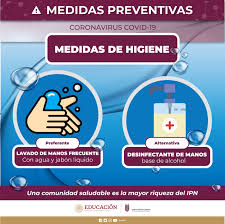 YA FALTA MUY POCO PARA QUE NOS VEAMOS EN CLASES. SALUDOS